ACCUEIL DE LOISIRS PRINTEMPS 2020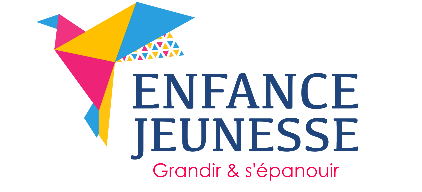 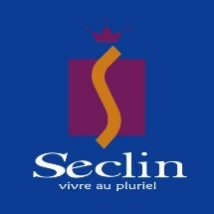 ENFANTS DU PERSONNEL DES PERSONNELS INDISPENSABLES A LA GESTION DE LA CRISE SANITAIREENFANTPARENTSSANTE DE L’ENFANTPersonnes susceptibles de venir chercher l’enfant  (en dehors des parents)Existe-t-il des dispositions particulières pour la garde de votre enfant :    oui   -   nonSi oui lesquelles ? --------------------------------------------------------------------------------------J’autoriseLes agents municipaux concernés à photographier/filmer mon enfant pour une éventuelle publication de ces images dans les supports municipaux.Le personnel d’encadrement à prendre toutes les mesures d’urgence prescrites par le médecin y compris l’hospitalisation et l’anesthésie en cas de maladie ou accident.								Seclin, le __________________								         « Lu et approuvé »Signature de la mère                Signature du pèreLes informations recueillies sur ce formulaire sont enregistrées dans un fichier informatisé par le service enfance jeunesse insertion. Elles seront conservées pendant la durée de l’accueil de loisirs destiné aux enfants des personnels soignants. Conformément à la loi informatique et libertés, vous pouvez exercer votre droit d’accès aux données vous concernant et les faire rectifier en contactant le service enfance jeunesse insertion au 03.20.62.94.42Nom Prénom Date de naissanceAdresseNomPrénomTéléphoneMEREPERENom du médecin traitant :                                              Téléphone :Centre hospitalier souhaité en cas d’urgence :Observations médicales particulières : Projet d’Accueil Individualisé (PAI/traitement ou régime) : Nom/prénomAdresseTéléphoneLien de parenté